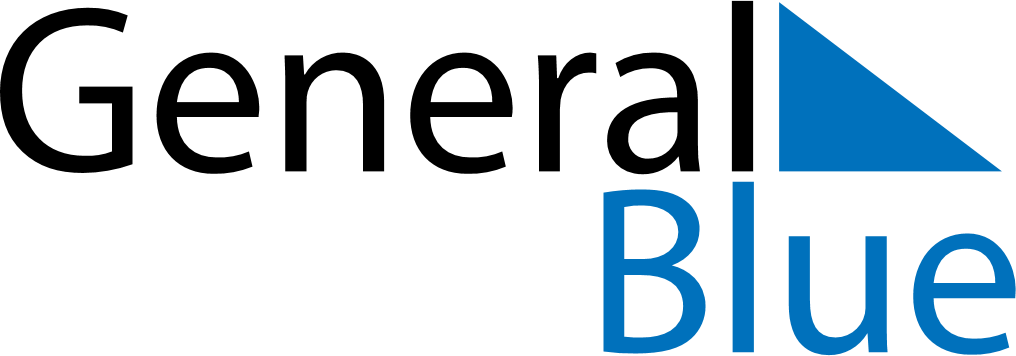 2026 – Q2Hungary  2026 – Q2Hungary  2026 – Q2Hungary  2026 – Q2Hungary  2026 – Q2Hungary  2026 – Q2Hungary  AprilSundayMondayTuesdayWednesdayThursdayFridaySaturdayApril1234April567891011April12131415161718April19202122232425April2627282930AprilMaySundayMondayTuesdayWednesdayThursdayFridaySaturdayMay12May3456789May10111213141516May17181920212223May24252627282930May31JuneSundayMondayTuesdayWednesdayThursdayFridaySaturdayJune123456June78910111213June14151617181920June21222324252627June282930JuneApr 5: Easter SundayJun 19: Day of the Independent HungaryApr 6: Easter MondayApr 16: Memorial Day for the Victims of the HolocaustMay 1: Labour DayMay 3: Mother’s DayMay 21: National Defense DayMay 24: PentecostMay 25: Whit MondayJun 4: Day of National Unity